目  录1.	系统要求	3WinCE系统	32.	原理简介	33.	操作步骤	33.1.	准备工作	33.2.	新注册表文档编辑	43.3.	文件拷贝	43.4.	注册表修改	43.5.	重启PLC	54.	总结：	5系统要求WinCE系统原理简介原理：	如下图，系统启动读取注册表DesktopBeckhoff调用system下的BeckhoffDesktop图片。生成了对应桌面墙纸。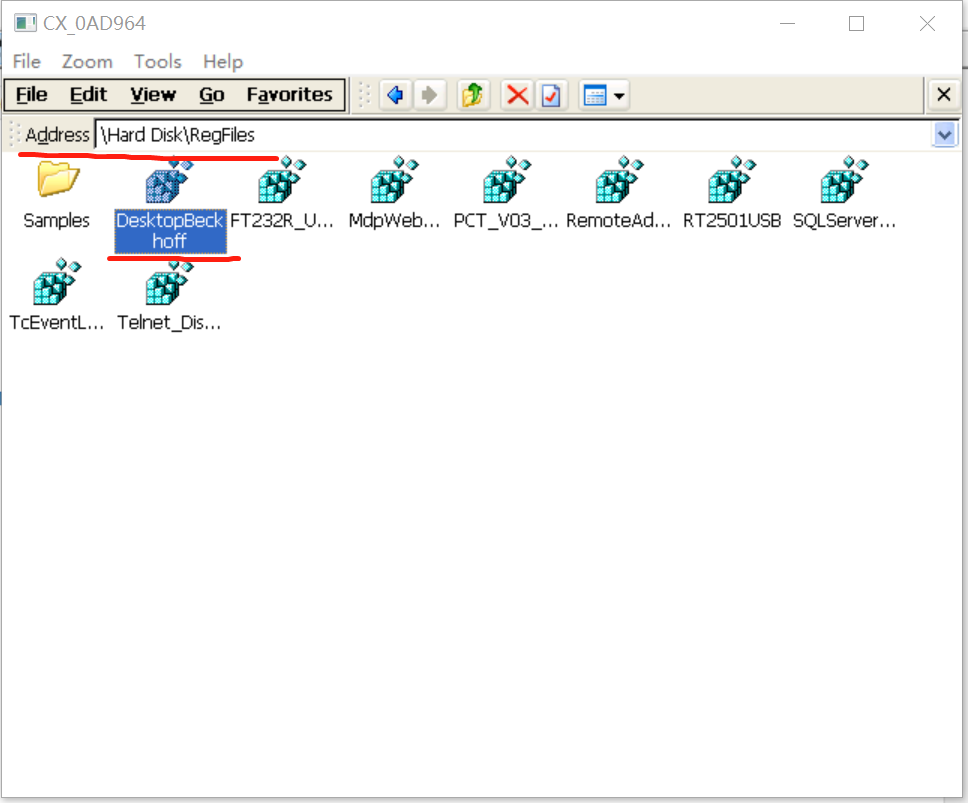 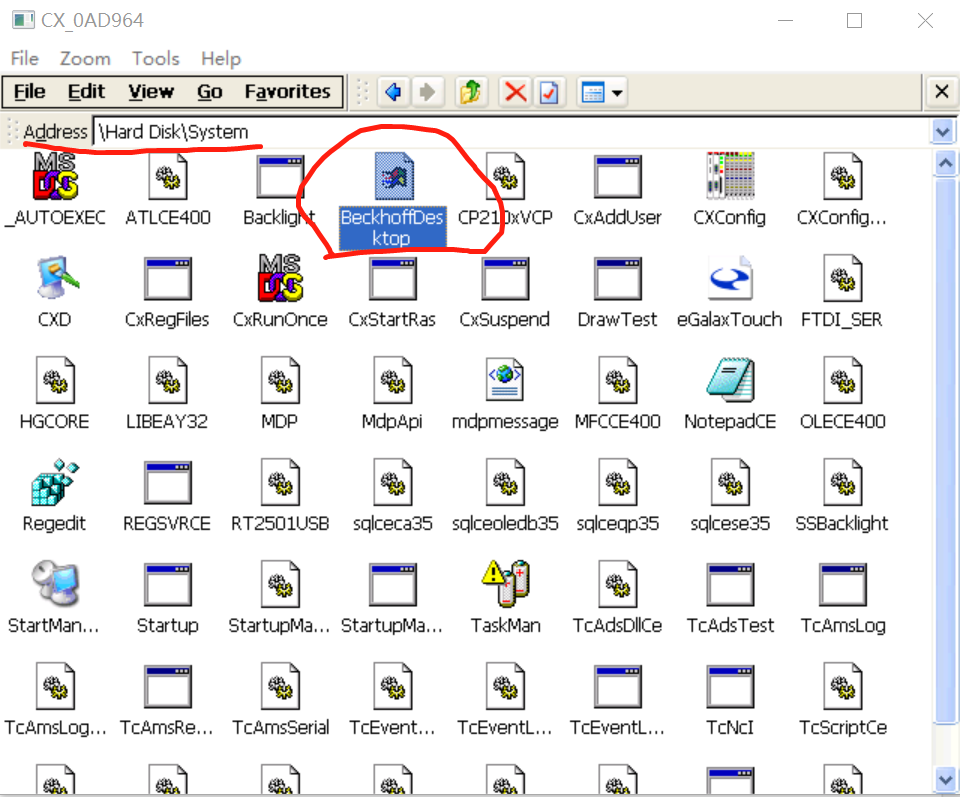 操作步骤准备工作如下图，素材准备。一个新的注册表（默认注册表复制一份后，修改名字），一张新墙纸。（注意CE桌面默认分辨率为640*480，建议图片提前处理为此分辨率）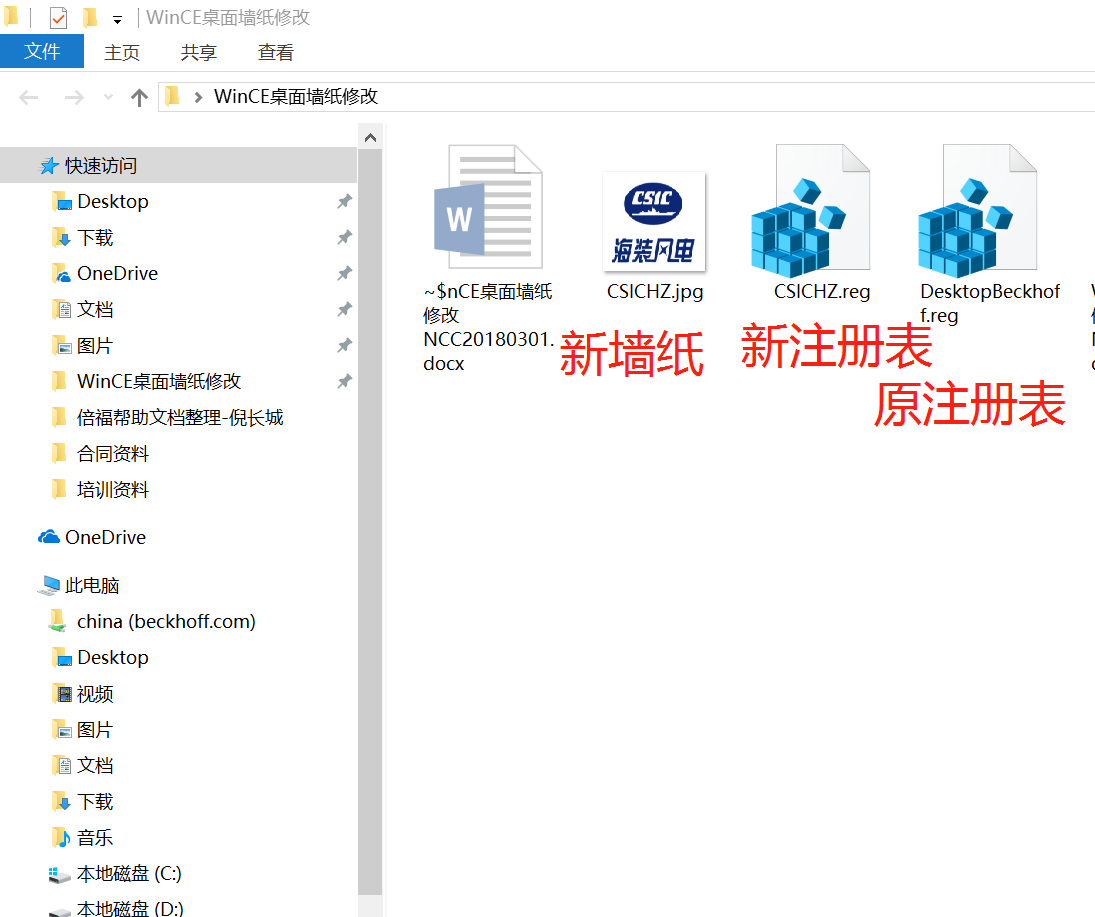 新注册表文档编辑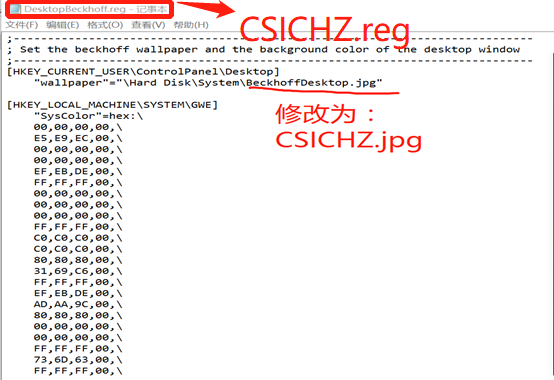 文件拷贝将CSIC.jeg，CSIC.reg素材拷入原理介绍截图的路径（ftp或者CF卡读卡器方式拷贝）。注意，删除原注册表文件夹中DesktopBeckhoff.reg注册表。注册表修改采用run命令进入注册表。如上图。注册表修改。将BeckhoffDesktop.jpg修改为CSICHZ.jpg。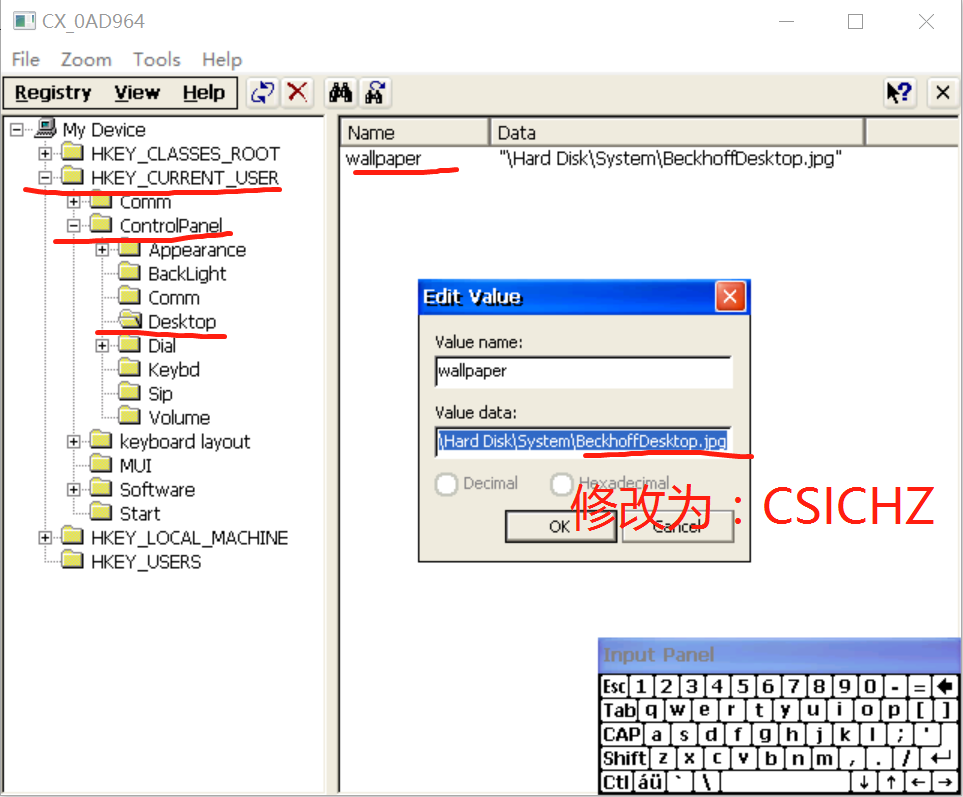 重启PLC如下图，重启PLC，连接PLC 桌面即可观察到修改成功。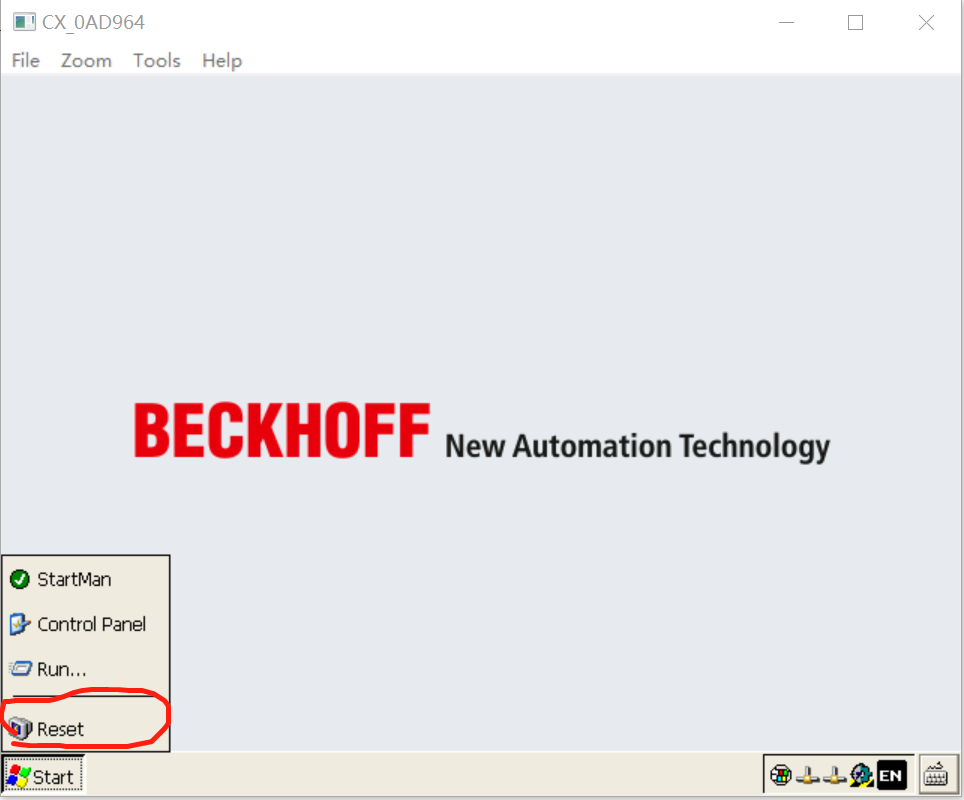 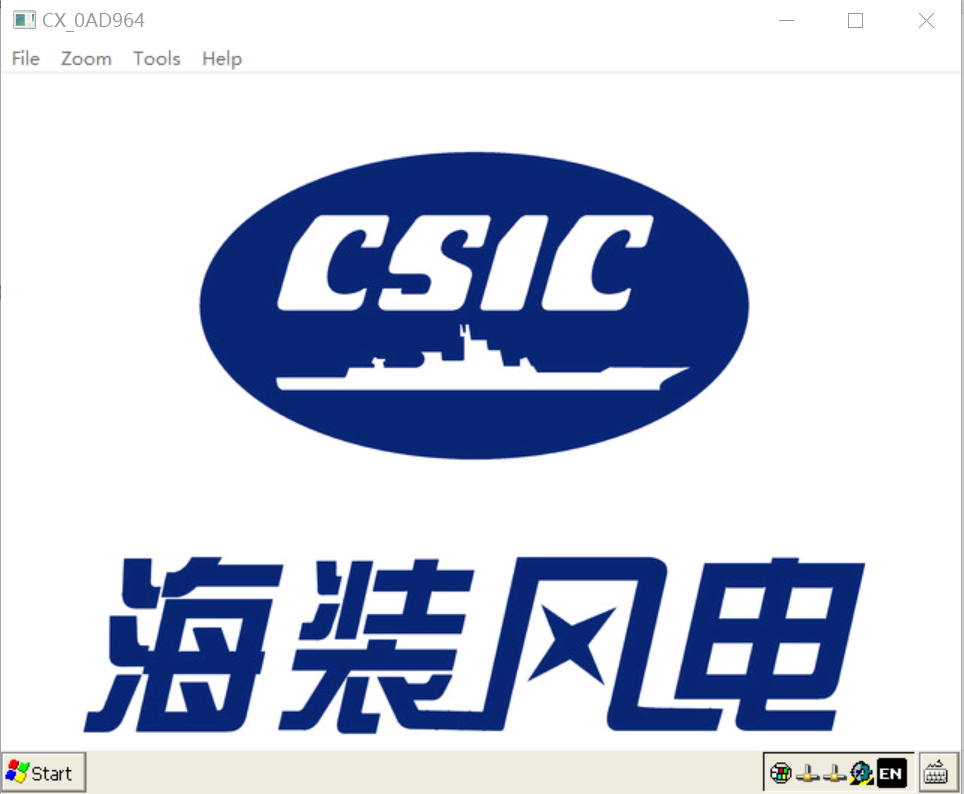 总结：PLC远程桌面默认可能未打开，查看文档“如何开启WinCE操作系统中的 CeRemoteDisplay”，先开启PLC的远程桌面（2）客户在做好一份image后，注意备份一下，其他机组采用CF卡整个复制即可上海（ 中国区总部）中国上海市静安区汶水路 299 弄 9号（市北智汇园）电话: 021-66312666		传真: 021-66315696		邮编：200072北京分公司北京市西城区新街口北大街 3 号新街高和大厦 407 室电话: 010-82200036		传真: 010-82200039		邮编：100035广州分公司广州市天河区珠江新城珠江东路16号高德置地G2603室电话: 020-38010300/1/2 	传真: 020-38010303		邮编：510623成都分公司成都市锦江区东御街18号 百扬大厦2305 房电话: 028-86202581 		传真: 028-86202582		邮编：610016作者：倪长城倪长城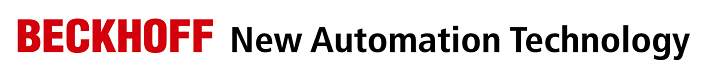 中国上海市静安区汶水路 299 弄 9-10 号市北智汇园4号楼（200072）TEL: 021-66312666FAX: 021-66315696职务：西南区技术工程师中国上海市静安区汶水路 299 弄 9-10 号市北智汇园4号楼（200072）TEL: 021-66312666FAX: 021-66315696日期：2019-12-22019-12-2中国上海市静安区汶水路 299 弄 9-10 号市北智汇园4号楼（200072）TEL: 021-66312666FAX: 021-66315696邮箱：cc.n@beckhoff.com.cncc.n@beckhoff.com.cn中国上海市静安区汶水路 299 弄 9-10 号市北智汇园4号楼（200072）TEL: 021-66312666FAX: 021-66315696电话：中国上海市静安区汶水路 299 弄 9-10 号市北智汇园4号楼（200072）TEL: 021-66312666FAX: 021-66315696WinCE桌面墙纸修改摘  要：将PLC的WinCE系统默认桌面墙纸修改为客户要求的个性化墙纸。后文将一一详细描述。关键字：WinCE、桌面、墙纸附  件：历史版本：免责声明：我们已对本文档描述的内容做测试。但是差错在所难免，无法保证绝对正确并完全满足您的使用需求。本文档的内容可能随时更新，也欢迎您提出改进建议。参考信息：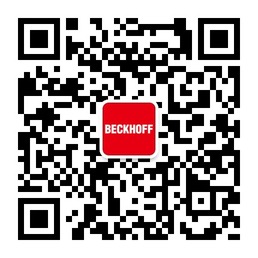 请用微信扫描二维码通过公众号与技术支持交流请用微信扫描二维码通过公众号与技术支持交流倍福中文官网：http://www.beckhoff.com.cn/请用微信扫描二维码通过公众号与技术支持交流倍福虚拟学院：http://tr.beckhoff.com.cn/请用微信扫描二维码通过公众号与技术支持交流招贤纳士：job@beckhoff.com.cn技术支持：support@beckhoff.com.cn产品维修：service@beckhoff.com.cn方案咨询：sales@beckhoff.com.cn